Current design specialsALL DESIGN & PRINT PACKAGES ARE 10% OFF REGULAR ITEM PRICECorporate Identity Package – Design and Printing included$1710 Package Price (Regular cost $1900)1 – Text and Image Company Logo1000 - 1 Side 12 pt Card Stock, Gloss Coat, Business Cards500 – Company Letterhead – 70-lb, Smooth Finish Matte text paper, 92 brightness 500 – Company Envelope - #10, Smooth, bright white, 70-lb500 – 8.5x11, One Fold - Company Brochure 500 – 4x6, 2 Side Company PostcardMarketing Material Package – Design and Printing included$931.50 Package Price (Regular cost $1035) 500– 8.5x11 One Sheet Flyer – 100-lb, Gloss Coat 1000 – 2 Side 12 pt Card Stock, Gloss, Business Cards100 – Company Letterhead – 70 lb, Smooth Finish Matte text paper, 92 brightness 500 – 4x6, 2 Side Company PostcardSmall Business Identity Package – Design and Printing included$806.40 Package Price (Regular cost $896)1000 – 2 Side 12 pt Card Stock, Gloss, Business Cards100 – Company Letterhead – 70 lb, Smooth Finish Matte text paper, 92 brightness 500 – 4x6, 2 Side Company Postcard140 - Return Address Labels 10 - Company Pens200 – Company Magnets – Thickness is 0.4mmLogosText and Image Logo: $350.00 Text only logo $175Business Cards – vertical or horizontal layout / one or two sided Custom layout: $55.00 front of cardCustomer layout: $40.00 back of card different image Customer layout: $15.00 back of card same imageBrochures – 8.5x11 or 11x17 / one fold or tri fold 8.5x11 One fold Layout – $3008.5x11 Tri fold Layout – $360FOR THE 11X17 SIZE ADD AN ADDITIONAL $50Online Banner AdsBanner ad 200x75 pixels - $20 Banner ad 234x60 pixels - $25 Banner ad 200x200 pixels - $30 Banner ad 392x10 pixels - $35 Banner ad 486x60 pixels - $45 Banner ad 500x200 pixels - $50 Banner ad 500x250 pixels - $60Postcard /two sidesAnnouncement Card Flyer Design - 4x6, 4.25x5.5, 3.4x7, or – one side orOne side $90Two sided – different image $140Postcard/	SMALL - 2.75x,4.25 and 2x6 – one side or two sidesOne side $60Two sided – different image $110Postcard /sidesFlyer DesignLARGE – 4x9, 4x7, 5.5x8.5, 6x9 and 9x9 – one side or twoOne side $99Two sided – different image $150Door Hangers – 3.5x8.5 or 4x9 / one side or two sided One side $90Two sided – different image $140Rack Cards – 3.5x8.5 and 4x9 / one side or two sided One side $80Two sided – different image $130Tickets / Coupons – 2x6 or 2.75x4.25 / one side or two sided One side $50Two sided – different image $100Flyers - 8.5x11 or 11x17 / one side or two sided 8.5x11 Layout - one side: $150.008.5x11 Layout - two sided/different image: $250 8.5x11 Layout - two sided/same image: $160 FOR THE 11X17 SIZE ADD AN ADDITIONAL $50Letterhead8.5x11 Layout - one side $150EnvelopesOne side $125Vinyl Banners – 2x4, 2x6, 2x8, 3x5, 3x6, 3x8, 4x4, 4x6, 4x8, 5x5 and 5x8 / one side or two sidedOne side $70Two sided – different image $120Posters – 8.5x22, 11x17, 18x24, 22x28 / one side or two sidedPrice starts at $300 and up – depends on the size – call for a quoteStock PhotosStarting at $5.00 up to $20 eachPhoto Scanning8.5x11 - $3.00 each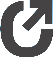 